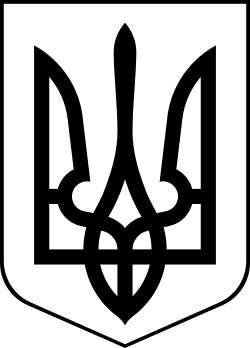 УкраїнаМЕНСЬКА МІСЬКА РАДАМенського району Чернігівської області(друга сесія восьмого скликання) ПРОЕКТ РІШЕННЯ23 грудня 2020 року	№Про визнання повноважень депутатів Менської міської ради та зміни до складу постійних депутатських комісійЗаслухавши постанови Менської міської територіальної виборчої комісії №____ від 21.12.2020 «Про реєстрацію обраних депутатів Менської міської ради», керуючись ст. 45, ч. 2 ст. 46, ст. 49 Закону України «Про місцеве самоврядування в Україні», ст. 9 Закону України «Про статус депутатів місцевих рад», ст. 85 Закону України «Про місцеві вибори», Менська міська радаВ И Р І Ш И Л А :Прийняти до відома факт початку повноваження такими депутатами Менської міської ради 8 скликання:Федорченко Аліна Вадимівна,Москальчук Марина Віталіївна,Невжинська Олена Григорівна,Ковбаса Дмитро Вікторович.Вручити депутатам Менської міської ради 8 скликання тимчасові посвідчення депутата Менської міської ради.Внести зміни до складу постійних комісій, затверджені рішенням 1 сесії Менської міської ради 8 скликання від 08.12.2020 №5 Про затвердження Положення про постійні комісії ради та обрання постійних комісій Менської міської ради включивши наступних депутатів до складу таких комісії:до комісії з питань охорони здоров’я, соціального захисту населення, освіти, культури, молоді, фізкультури і спорту -________________________;до комісії з питань житлово-комунального господарства та комунальної власності -________________________;до комісії з питань містобудування, будівництва, земельних відносин та охорони природи -________________________;до комісії з питань планування, фінансів, бюджету та соціально-економічного розвитку-________________________;до комісії з питань регламенту, етики, законності та правопорядку -________________________.